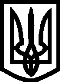 УкраїнаМелітопольська міська рада Запорізької областіVIII скликання сесіяРІШЕННЯПро запровадження на території Мелітопольської міської територіальної громади почесних відзнак міського головиКеруючись Законом України «Про місцеве самоврядування в Україні», з метою шанування ветеранів війни, членів сімей загиблих військовослужбовців, волонтерів та інших категорій населення, які заслуговують нагородження, Мелітопольська міська рада Запорізької області,ВИРІШИЛА:1. Запровадити почесні відзнаки міського голови.2. Доручити відділу організаційної роботи виконавчого комітету Мелітопольської міської ради Запорізької області:2.1. Розробити Положення про почесні відзнаки міського голови, ескіз, зразок опису почесних відзнак з залученням фахівців у галузі українознавства, геральдики, військової історії та представників громадських організацій.Розробити порядок представлення до нагородження та вручення почесних відзнак міського голови.Винести на розгляд виконавчого комітету Мелітопольської міської ради Запорізької області Положення про почесні відзнаки міського голови, ескіз, опис, протягом трьох місяців з дня прийняття цього рішення.3. Фінансовому управлінню Мелітопольської міської ради Запорізької області забезпечити фінансування заходів, пов’язаних з виготовленням почесних нагород міського голови.4. Контроль за виконанням цього рішення покласти на постійну депутатську комісію з гуманітарних  питань та боротьби з корупцією, законності, регламенту, депутатської діяльності та етики.Мелітопольський міський голова                                                    Іван ФЕДОРОВРішення підготував:Начальник організаційного відділу                                          Ірина ШИНКАРЕНКОРішення вносить:Постійна депутатська комісія з гуманітарних питань та боротьби з корупцією, законності,регламенту, депутатської діяльності та етикиГолова комісії                                                                               Сергій КЮРЧЕВ ПОГОДЖЕНО:    Секретар  Мелітопольської міської ради                                  Роман РОМАНОВ  Перший заступник міського голови з питаньдіяльності виконавчих органів ради                                          Ірина  РУДАКОВАЗаступник  міського голови з питаньдіяльності виконавчих органів ради                                          Михайло СЕМІКІНВ.о. начальника фінансового управлінняМелітопольської міської ради Запорізької області                                                                                         Олександр ГРИНЧАК                                   Виконуючий обов'язки начальника управління правового забезпечення,начальник відділу судової роботи                                             Дмитро  ШОСТАК